CÂMARA MUNICIPAL DE ARARAQUARA Estado de São Paulo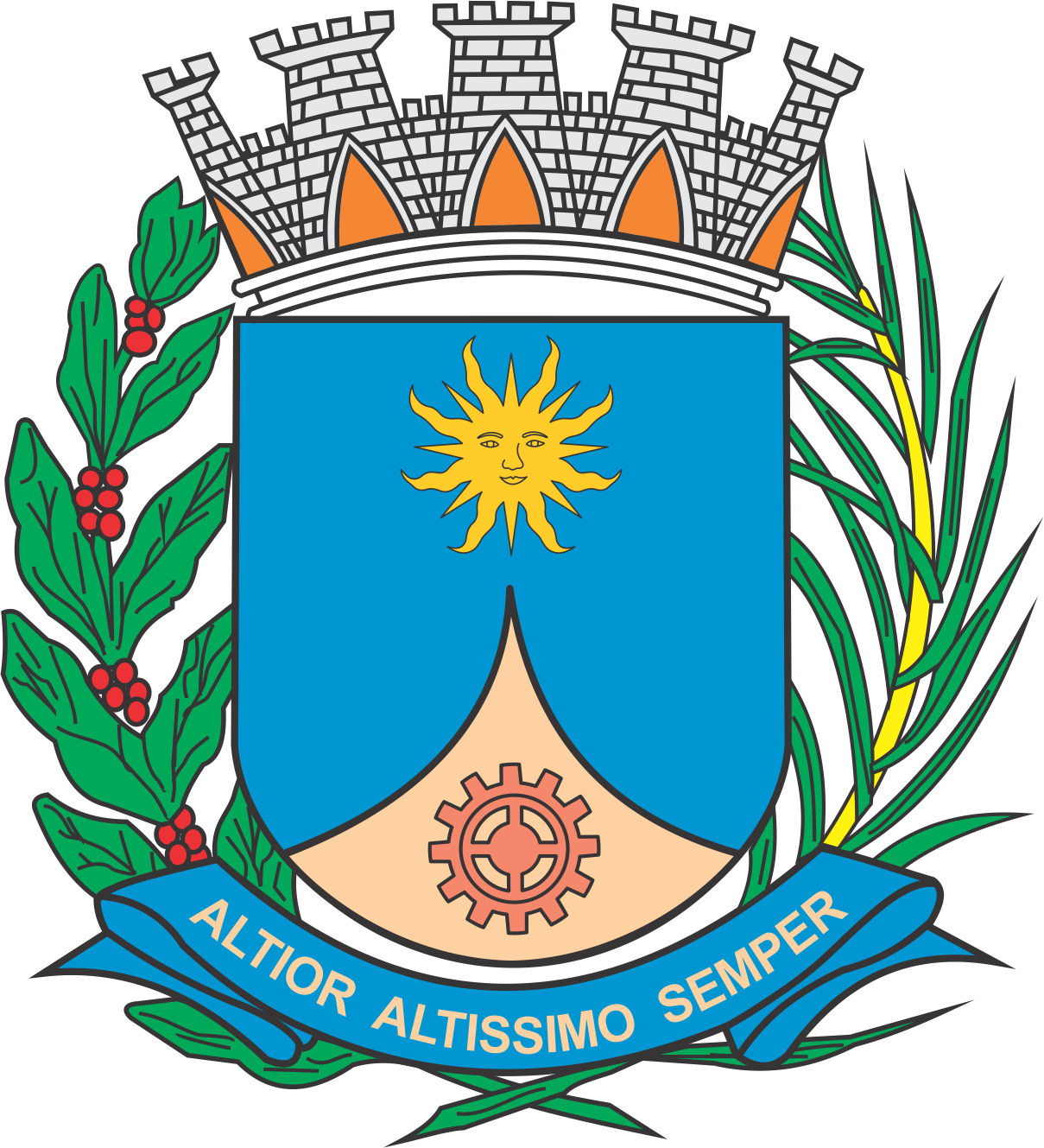 DECRETO LEGISLATIVO NÚMERO 1012De 31 de julho de 2018Iniciativa: MESA DA CÂMARA MUNICIPAL DE ARARAQUARAConfere a honraria Diploma de Reconhecimento Público à Universidade de Araraquara (Uniara). 		O PRESIDENTE deste Legislativo, usando da atribuição que lhe é conferida pela alínea g do inciso II do artigo 32 do Regimento Interno da Câmara Municipal de Araraquara, anexo à Resolução nº 399, de 14 de novembro de 2012, e de acordo com o que aprovou o plenário em sessão de 31 de julho de 2018, promulga o seguinteDECRETO LEGISLATIVO		Art. 1º Fica conferida, nos termos do artigo 1º, inciso IV, do Decreto Legislativo nº 914, de 03 de março de 2015, a honraria Diploma de Reconhecimento Público à Universidade de Araraquara (Uniara). 		Art. 2º As despesas oriundas da aplicação deste decreto legislativo onerarão dotações próprias do orçamento vigente do Poder Legislativo.		Art. 3º Este decreto legislativo entra em vigor na data de sua publicação.		CÂMARA MUNICIPAL DE ARARAQUARA, aos 31 (trinta e um) dias do mês de julho do ano de 2018 (dois mil e dezoito).JÉFERSON YASHUDA FARMACÊUTICOPresidenteTENENTE SANTANAVice-PresidenteEDIO LOPES		EDSON HELPrimeiro Secretário		Segundo SecretárioPublicado na Câmara Municipal de Araraquara, na mesma data.Arquivado no Processo nº 291/2018. CARLOS HENRIQUE DE OLIVEIRASecretário-Geral